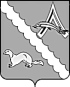 АДМИНИСТРАЦИЯ АЛЕКСАНДРОВСКОГО РАЙОНАТОМСКОЙ ОБЛАСТИПОСТАНОВЛЕНИЕВ связи со стабилизацией обстановки с ландшафтными (природными) пожарами на территории Александровского района, руководствуясь Федеральным законом от 21 декабря 1994 года № 69-ФЗ «О пожарной безопасности», Федеральным законом от 21 декабря 1994 года № 68-ФЗ «О защите населения и территорий
от чрезвычайных ситуаций природного и техногенного характера», статьей 4 Закона Томской области от 12 октября 2005 года № 184-ОЗ «О пожарной безопасности в Томской области, Постановлением Администрации Томской области от 04.09.2023 №401а «О признании утратившим силу постановления Администрации Томской области от 28.04.2023 №212а»,ПОСТАНОВЛЯЮ:1. Признать утратившим силу постановление Администрации Александровского района Томской области от 12.05.2023 № 541 «Об установлении особого противопожарного режима на территории Александровского района»2. Настоящее постановление вступает в силу с 04.09.2023 года.Глава Александровского района                                                                         Мумбер В.П.Федонина В.Б.2-55-65Рассылка:Главам сельских поселений-6; ГО и ЧС-2; 34 ПСЧ  4 ПСО ФПС ГПС ГУ МЧС России по Томской области-1;ОП «Александровское» МО МВД РФ «Стрежевой» УМВД России по ТО-1.06.09.2023                                                                                                                                                                      №1108     с. Александровское с. Александровское                  О  признании утратившим силу постановления Администрации                  Александровского района Томской области от 12.05.2023 №541                  О  признании утратившим силу постановления Администрации                  Александровского района Томской области от 12.05.2023 №541                  О  признании утратившим силу постановления Администрации                  Александровского района Томской области от 12.05.2023 №541